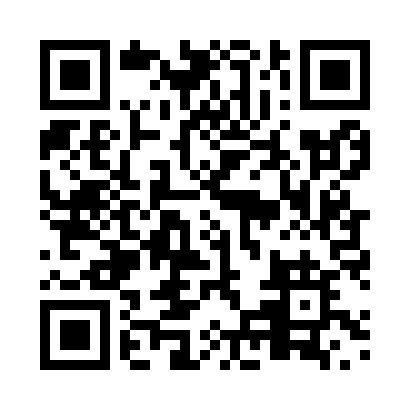 Prayer times for Arkona, Ontario, CanadaWed 1 May 2024 - Fri 31 May 2024High Latitude Method: Angle Based RulePrayer Calculation Method: Islamic Society of North AmericaAsar Calculation Method: HanafiPrayer times provided by https://www.salahtimes.comDateDayFajrSunriseDhuhrAsrMaghribIsha1Wed4:506:201:246:238:299:592Thu4:486:191:246:238:3010:013Fri4:476:171:246:248:3110:034Sat4:456:161:246:258:3310:045Sun4:436:151:246:258:3410:066Mon4:416:141:246:268:3510:077Tue4:406:121:246:278:3610:098Wed4:386:111:246:278:3710:109Thu4:366:101:246:288:3810:1210Fri4:356:091:246:298:3910:1411Sat4:336:081:246:298:4010:1512Sun4:316:061:246:308:4110:1713Mon4:306:051:246:318:4310:1814Tue4:286:041:246:318:4410:2015Wed4:276:031:246:328:4510:2116Thu4:256:021:246:328:4610:2317Fri4:246:011:246:338:4710:2418Sat4:226:001:246:348:4810:2619Sun4:215:591:246:348:4910:2720Mon4:205:581:246:358:5010:2921Tue4:185:581:246:358:5110:3022Wed4:175:571:246:368:5210:3223Thu4:165:561:246:368:5310:3324Fri4:155:551:246:378:5410:3525Sat4:135:551:246:388:5510:3626Sun4:125:541:246:388:5510:3727Mon4:115:531:256:398:5610:3928Tue4:105:531:256:398:5710:4029Wed4:095:521:256:408:5810:4130Thu4:085:511:256:408:5910:4331Fri4:075:511:256:419:0010:44